南阳理工学院首届“云健身挑战赛”获奖名单揭晓自本届“云健身挑战赛”比赛报名开始以来，非常感谢各位同学们的大力支持和踊跃参与！
   经过此前的激烈角逐，本届“云健身挑战赛”获奖名单，今天正式对外公布啦！让我们一起来看看上榜小伙伴都有谁吧！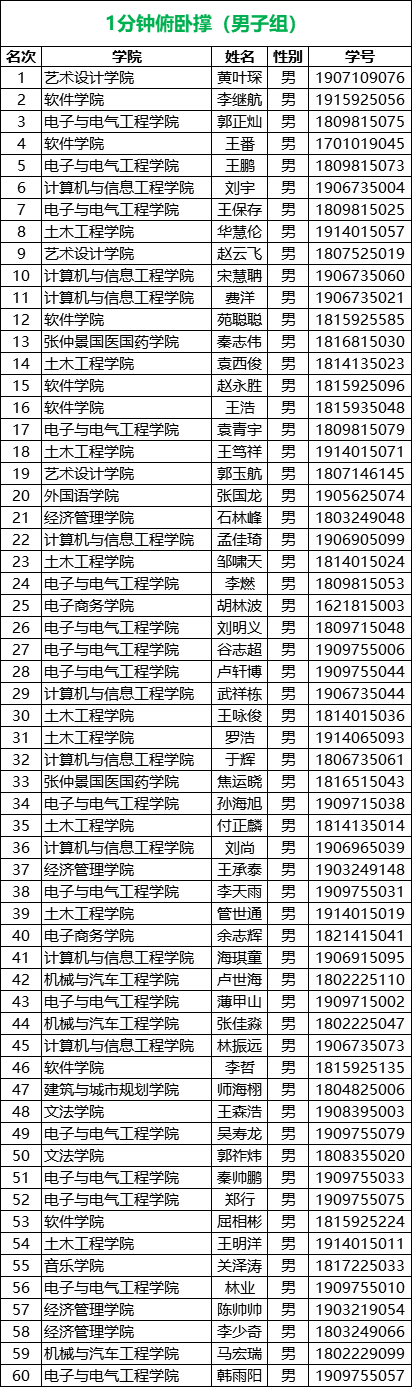 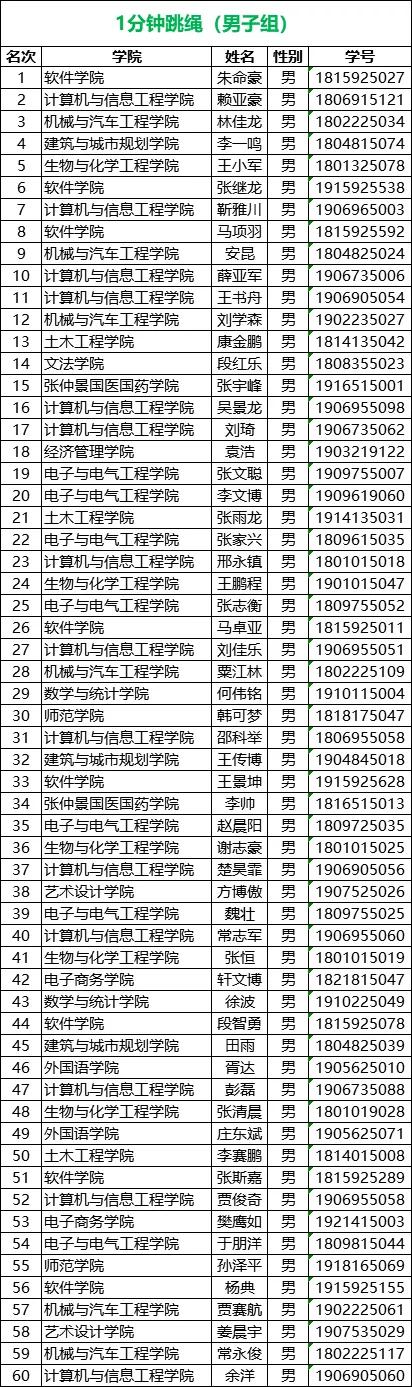 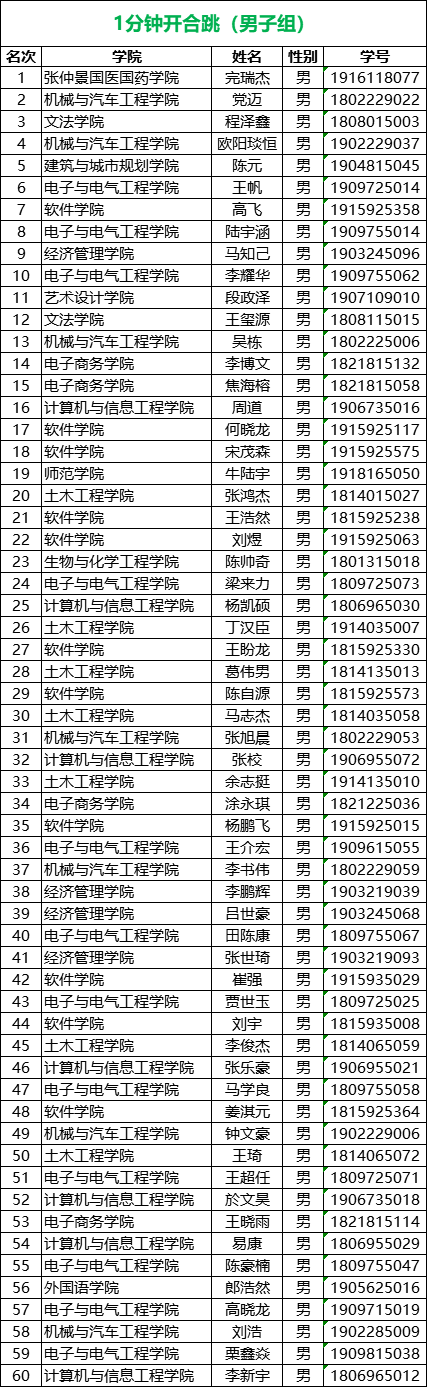 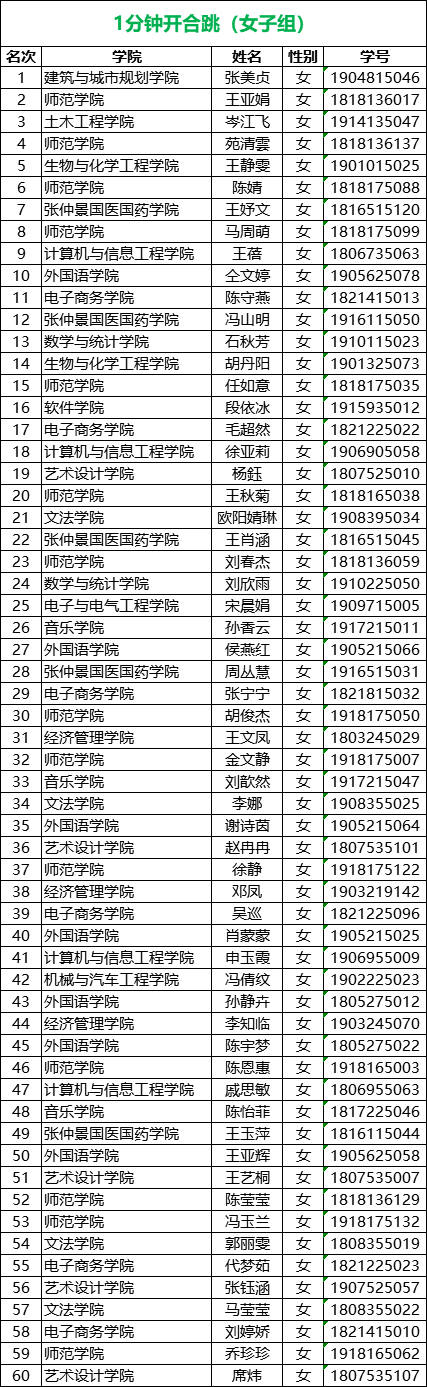 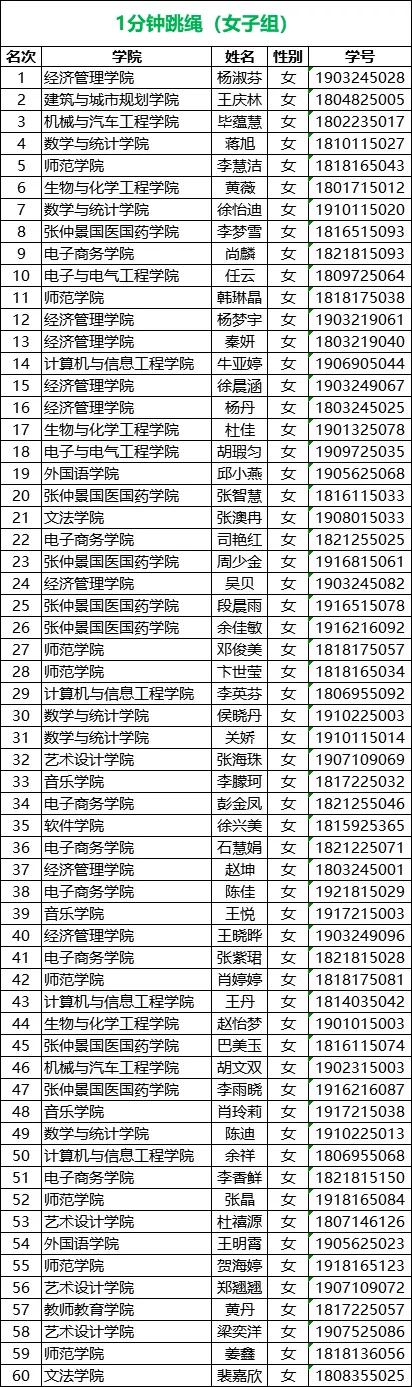 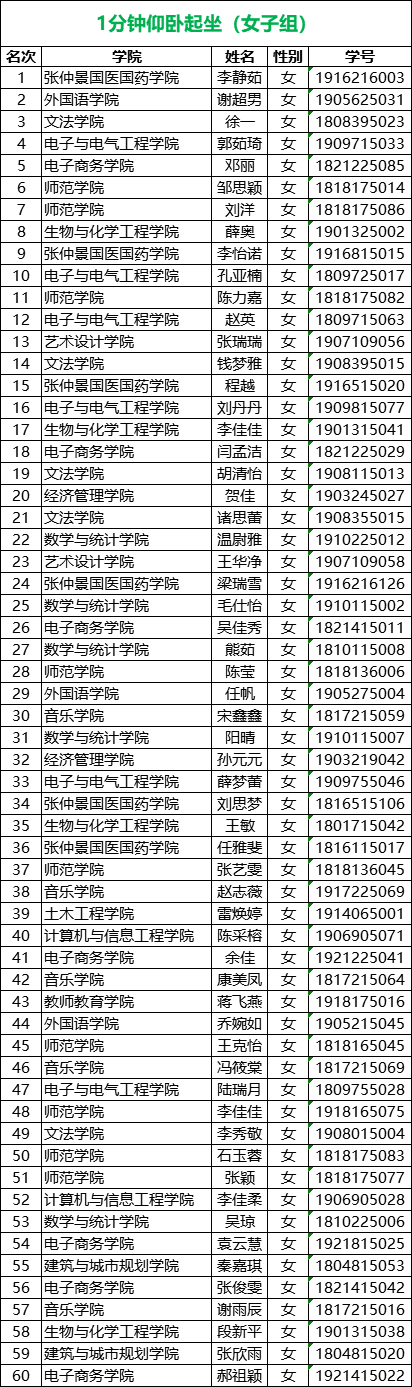 